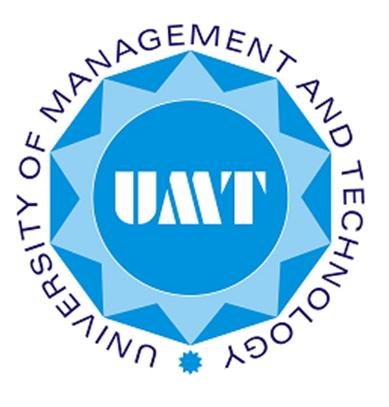 UNIVERSITY OF MANAGEMENT AND TECHNOLOGY.DEPARTMENT OF MECHANICAL ENGINEERING.SCHOOL OF ENGINEERING.Engineering Drawing and Graphics LAB.Course Code: ME 101LEngineering Drawing and Graphics LAB.Course Code: ME 101LSR No.Experiment Title.1Lettering2To draw orthographic views of I-Section Beam3To draw orthographic views of U- Block4To draw the half sectional front view, side view and plan of Gland for stuffing box5To draw orthographic views of a Pair of Brasses6To draw the orthographic views  from isometric view of Crankshaft7To draw orthographic views of Monkey for Scribing Block8To draw three views of a Whitworth Nut given its diameter9To draw Single start square threads10To draw Whitworth thread11To draw three views of 2 inches diameter hexagon headed bolt and nut12Rivet Heads13To draw the single riveted  Lap Joint14To draw the single riveted Butt Joint15Coupler Square thread Exercise 16CUP Head Bolt Exercise17To draw a 2 inches CASTLE Nut18Ring or Grooved Nuts Exercise 19SET- Screws and CAP-Screws20Studs (Square headed bolt with a square neck carrying a plate)21To draw Miscellaneous  Screwed Pieces22To draw the orthographic projections of Shackle Bolt, given its isometric view23To draw GIB and COTTER Joint for Square Rods24To draw the orthographic projections of Knuckle Joint, given its isometric view25To draw orthographic views of Simple Journal Bearing, given its isometric view26Orthographic  views of an Open Bearing27Draw four views in correct projection of the adjustable dog for a lathe face plate28Draw two views of lathe catch plate or driving plate29Draw broached holes for splined shafts